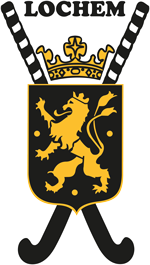 LHC PAASTOERNOOIvoor familie & vriendenDATUM:	Tweede paasdag, maandag 10 april 2023TIJD:		09:30-19:00
Informatie Dit toernooi is voor iedereen: familie, vrienden, de buren, etc. Hockey-ervaring is niet nodig en per team hoeft maar één iemand clublid te zijn. Mix & match: jongens & meisjes, dames & heren, opa’s en oma’s, zo blijft het leuk en veilig voor iedereen! Vanaf 4 jaar mag je meedoen. 
Er zijn twee competities: Profs-pool: voor alle teams met de leeftijd tussen circa 15 en 22 jaar;Familie pool: voor alle teams die bestaan uit volwassenen en kinderen. 
Gegevens aanvoerder/contactpersoon (moet lid zijn van LHC)De captain meldt zich op de dag zelf bij de inschrijftafel.Kosten & betalingGratis voor kinderen tot en met 3 jaar;€ 5,00 per persoon vanaf 4-10 jaar; € 10,00 per persoon voor 11-21 jaar;€ 15,00  per persoon vanaf 22 jaar. Er wordt gezorgd voor een uitgebreide paaslunch, een vitamine-bar (met o.a. fruit) en een snackkraam (snacks + friet). Wanneer je inschrijfformulier verwerkt is, ontvang je een betaalverzoek.InschrijfformulierVul onderstaande tabel in en stuur het formulier digitaal op voor 1 april. Dit mag per mail aan lhc.paastoernooi@gmail.com of je kunt een foto van het inschrijfformulier appen naar Eva van Soest op nummer: 06 2972 8177. LET OP : Ieder team levert ook een scheids aan en draait een barmoment.
Overige informatiede teams bestaan uit 11 personen incl. eventueel een keeper (keepers-kleding niet verplicht);scheenbeschermers en hockeybitje zijn verplicht (bitje op de dag zelf te koop voor €8);de bar is cashless, dus er kan alleen gepind worden!INSCHRIJFFORMULIER LHC PAASTOERNOOI* Heb je er meer deelnemers dan vakjes? Schrijf ze er gewoon bij! Voor- en achternaamE-mail adresTelefoonnummerTeamnaamNr.*VoornaamAchternaamLeeftijdLid LHC?Bedrag per persoon123456789101112131415161718ScheidsBarTotaalbedrag per teamTotaalbedrag per teamTotaalbedrag per teamTotaalbedrag per teamTotaalbedrag per teamEUR 